                                                                                                                                 “Azərbaycan Xəzər Dəniz Gəmiçiliyi”			                       			 	Qapalı Səhmdar Cəmiyyətinin 					       			“ 01 ”  Dekabr 2016-cı il tarixli		“216” nömrəli əmri ilə təsdiq edilmişdir.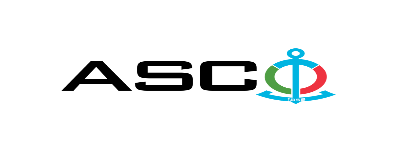           “Azərbaycan Xəzər Dəniz Gəmiçiliyi” Qapalı Səhmdar Cəmiyyəti   Struktur idarələrə tələb olunan mətbəx ləvazimatlarının satınalınması məqsədilə açıq müsabiqə elan edir:Müsabiqə №AM162/2022(İddiaçı iştirakçının blankında)AÇIQ MÜSABİQƏDƏ İŞTİRAK ETMƏK ÜÇÜN MÜRACİƏT MƏKTUBU___________ şəhəri                                                                         “__”_______20_-ci il___________№           							                                                                                          ASCO-nun Satınalmalar Komitəsinin Sədricənab C.Mahmudluya,Hazırkı məktubla [iddiaçı podratçının tam adı göstərilir] (nin,nun,nın) ASCO tərəfindən “__________”ın satın alınması ilə əlaqədar elan edilmiş [iddiaçı tərəfindən müsabiqənin nömrəsi daxil edilməlidir]nömrəli açıq  müsabiqədə iştirak niyyətini təsdiq edirik.Eyni zamanda [iddiaçı podratçının tam adı göstərilir] ilə münasibətdə hər hansı ləğv etmə və ya müflislik prosedurunun aparılmadığını, fəaliyyətinin dayandırılmadığını və sözügedən satınalma müsabiqəsində iştirakını qeyri-mümkün edəcək hər hansı bir halın mövcud olmadığını təsdiq edirik. Əlavə olaraq, təminat veririk ki, [iddiaçı podratçının tam adı göstərilir] ASCO-ya aidiyyəti olan şəxs deyildir.Tərəfimizdən təqdim edilən sənədlər və digər məsələlərlə bağlı yaranmış suallarınızı operativ cavablandırmaq üçün əlaqə:Əlaqələndirici şəxs: Əlaqələndirici şəxsin vəzifəsi: Telefon nömrəsi: E-mail: Qoşma: İştirak haqqının ödənilməsi haqqında bank sənədinin əsli – __ vərəq.________________________________                                   _______________________                   (səlahiyyətli şəxsin A.A.S)                                                                                                        (səlahiyyətli şəxsin imzası)_________________________________                                                                  (səlahiyyətli şəxsin vəzifəsi)                                                M.Y.MALLARIN SİYAHISI:Texniki suallarla bağlı:XDND təchizat xidmətinin rəisiTel: +994502921232                                                       E-mail:Mahir.isayev@asco.az                                                   BGTZ Təchizat xidmətinin rəisiTel: +994502207820                                                       E-mail:Qulu.quliyev@asco.az Ödəmə şərti yalnız Fakt Üzrə qəbul edilir və  digər təkliflər kənarlaşdırılacaqdır. Müsabiqədə qalib elan olunan iddiaçı şirkət ilə satınalma müqaviləsi bağlanmamışdan öncə ASCO-nun Satınalmalar qaydalarına uyğun olaraq iddiaçının yoxlanılması həyata keçirilir.    Həmin şirkət bu linkə http://asco.az/sirket/satinalmalar/podratcilarin-elektron-muraciet-formasi/ keçid alıb xüsusi formanı doldurmalı və ya aşağıdakı sənədləri təqdim etməlidir:Şirkətin nizamnaməsi (bütün dəyişikliklər və əlavələrlə birlikdə)Kommersiya hüquqi şəxslərin reyestrindən çıxarışı (son 1 ay ərzində verilmiş)Təsisçi hüquqi şəxs olduqda, onun təsisçisi haqqında məlumatVÖEN ŞəhadətnaməsiAudit olunmuş mühasibat uçotu balansı və ya vergi bəyannaməsi (vergi qoyma sistemindən asılı olaraq)/vergi orqanlarından vergi borcunun olmaması haqqında arayışQanuni təmsilçinin şəxsiyyət vəsiqəsiMüəssisənin müvafiq xidmətlərin göstərilməsi/işlərin görülməsi üçün lazımi lisenziyaları (əgər varsa)Qeyd olunan sənədləri təqdim etməyən və ya yoxlamanın nəticəsinə uyğun olaraq müsbət qiymətləndirilməyən şirkətlərlə müqavilə bağlanılmır və müsabiqədən kənarlaşdırılır. Müsabiqədə iştirak etmək üçün təqdim edilməli sənədlər:Müsabiqədə iştirak haqqında müraciət (nümunə əlavə olunur);İştirak haqqının ödənilməsi barədə bank sənədi;Müsabiqə təklifi; Malgöndərənin son bir ildəki (əgər daha az müddət fəaliyyət göstərirsə, bütün fəaliyyət dövründəki) maliyyə vəziyyəti barədə bank sənədi;Azərbaycan Respublikasında vergilərə və digər icbari ödənişlərə dair yerinə yetirilməsi vaxtı keçmiş öhdəliklərin, habelə son bir il ərzində (fəaliyyətini dayandırdığı müddət nəzərə alınmadan) vergi ödəyicisinin Azərbaycan Respublikasının Vergi Məcəlləsi ilə müəyyən edilmiş vəzifələrinin yerinə yetirilməməsi hallarının mövcud olmaması barədə müvafiq vergi orqanlarından arayış.İlkin mərhələdə müsabiqədə iştirak haqqında müraciət (imzalanmış və möhürlənmiş) və iştirak haqqının ödənilməsi barədə bank sənədi (müsabiqə təklifi istisna olmaqla) ən geci  30 sentyabr 2022-ci il, Bakı vaxtı ilə saat 17:00-a qədər Azərbaycan, rus və ya ingilis dillərində “Azərbaycan Xəzər Dəniz Gəmiçiliyi” Qapalı Səhmdar Cəmiyyətinin ( “ASCO” və ya “Satınalan təşkilat”) yerləşdiyi ünvana və ya Əlaqələndirici Şəxsin elektron poçtuna göndərilməlidir, digər sənədlər isə müsabiqə təklifi zərfinin içərisində təqdim edilməlidir.   Satın alınması nəzərdə tutulan mal, iş və xidmətlərin siyahısı (təsviri) əlavə olunur.İştirak haqqının məbləği və Əsas Şərtlər Toplusunun əldə edilməsi:Müsabiqədə iştirak etmək istəyən iddiaçılar aşağıda qeyd olunmuş məbləğdə iştirak haqqını ASCO-nun bank hesabına ödəyib (ödəniş tapşırığında müsabiqə keçirən təşkilatın adı, müsabiqənin predmeti dəqiq göstərilməlidir), ödənişi təsdiq edən sənədi birinci bölmədə müəyyən olunmuş vaxtdan gec olmayaraq ASCO-ya təqdim etməlidir. Bu tələbləri yerinə yetirən iddiaçılar satınalma predmeti üzrə Əsas Şərtlər Toplusunu elektron və ya çap formasında əlaqələndirici şəxsdən elanın IV bölməsində göstərilən tarixədək həftənin istənilən iş günü saat 08:00-dan 17:00-a kimi ala bilərlər.İştirak haqqının məbləği (ƏDV-siz):  100 Azn.Iştirak haqqı manat və ya ekvivalent məbləğdə ABŞ dolları və AVRO ilə ödənilə bilər.  Hesab nömrəsi: İştirak haqqı ASCO tərəfindən müsabiqənin ləğv edilməsi halı istisna olmaqla, heç bir halda geri qaytarılmır.Müsabiqə təklifinin təminatı :Müsabiqə təklifi üçün təklifin qiymətinin azı 1 (bir) %-i həcmində bank təminatı (bank qarantiyası) tələb olunur. Bank qarantiyasının forması Əsas Şərtlər Toplusunda göstəriləcəkdir. Bank qarantiyalarının əsli müsabiqə zərfində müsabiqə təklifi ilə birlikdə təqdim edilməlidir. Əks təqdirdə Satınalan Təşkilat belə təklifi rədd etmək hüququnu özündə saxlayır. Qarantiyanı vermiş maliyyə təşkilatı Azərbaycan Respublikasında və/və ya beynəlxalq maliyyə əməliyyatlarında qəbul edilən olmalıdır. Satınalan təşkilat etibarlı hesab edilməyən bank qarantiyaları qəbul etməmək hüququnu özündə saxlayır.Satınalma müsabiqəsində iştirak etmək istəyən şəxslər digər növ təminat (akkreditiv, qiymətli kağızlar, satınalan təşkilatın müsabiqəyə dəvət sənədlərində göstərilmiş xüsusi hesabına  pul vəsaitinin köçürülməsi, depozitlər və digər maliyyə aktivləri) təqdim etmək istədikdə, təminat növünün mümkünlüyü barədə Əlaqələndirici Şəxs vasitəsilə əvvəlcədən ASCO-ya sorğu verməlidir və razılıq əldə etməlidir. Müqavilənin yerinə yetirilməsi təminatı satınalma müqaviləsinin qiymətinin 3 (üç) %-i məbləğində tələb olunur.Hazırki satınalma əməliyyatı üzrə Satınalan Təşkilat tərəfindən yalnız malların anbara təhvil verilməsindən sonra ödənişinin yerinə yetirilməsi nəzərdə tutulur, avans ödəniş nəzərdə tutulmamışdır.Müqavilənin icra müddəti:Müsabiqə təklifinin təqdim edilməsinin son tarixi və vaxtı:Müsabiqədə iştirak haqqında müraciəti və iştirak haqqının ödənilməsi barədə bank sənədini birinci bölmədə qeyd olunan vaxta qədər təqdim etmiş iştirakçılar, öz müsabiqə təkliflərini bağlı zərfdə (1 əsli və 1 surəti olmaqla) 10 oktyabr 2022-ci il, Bakı vaxtı ilə saat 17:00-a qədər ASCO-ya təqdim etməlidirlər.Göstərilən tarixdən və vaxtdan sonra təqdim olunan təklif zərfləri açılmadan geri qaytarılacaqdır.Satınalan təşkilatın ünvanı:Azərbaycan Respublikası, Bakı şəhəri, AZ1003 (indeks), Bakı şəhəri Mikayıl Useynov küçəsi 2 ASCO-nun Satınalmalar Komitəsi.Əlaqələndirici şəxs:Rahim AbbasovASCO-nun Satınalmalar Departameninin mütəxəssisiTelefon nömrəsi: +99450 2740277Elektron ünvan: rahim.abbasov@asco.az, tender@asco.azHüquqi məsələlər üzrə:Telefon nömrəsi: +994 12 4043700 (daxili: 1262)Elektron ünvan: tender@asco.az Müsabiqə təklif zərflərinin açılışı tarixi, vaxtı və yeri:Zərflərin 11 oktyabr 2022 -ci il tarixdə, Bakı vaxtı ilə saat 15:00-da  elanın V bölməsində göstərilmiş ünvanda baş tutacaqdır. Zərflərin açılışında iştirak etmək istəyən şəxslər iştirak səlahiyyətlərini təsdiq edən sənədi (iştirakçı hüquqi və ya fiziki şəxs tərəfindən verilmiş müvafiq etibarnamə) və şəxsiyyət vəsiqələrini müsabiqənin baş tutacağı tarixdən ən azı yarım saat qabaq Satınalan Təşkilata təqdim etməlidirlər.Müsabiqənin qalibi haqqında məlumat:Müsabiqə qalibi haqqında məlumat ASCO-nun rəsmi veb-səhifəsinin “Elanlar” bölməsində yerləşdiriləcəkdir.S/sMətbəx ləvazimatlarıSayıÖlçü vahidiSertifikat  tələbi haqqında1Armudu stəkan şüşə 100mlədəd1364Keyfiyyət, gigiyenik uyğunluq sertifikatı və Nümunəyə əsasən 2Aş süzən  paslanmayan polad Ø32sm          ədəd58Keyfiyyət, gigiyenik uyğunluq sertifikatı və Nümunəyə əsasən 3Boşqab  saxsıdan dəyaz (böyük) Ø32smədəd2700Keyfiyyət, gigiyenik uyğunluq sertifikatı və Nümunəyə əsasən 4Boşqab  saxsıdan dəyaz (balaca) Ø22smədəd840Keyfiyyət, gigiyenik uyğunluq sertifikatı və Nümunəyə əsasən 5Böyük qəsab bıçağı(tesak) L=153mmədəd8Keyfiyyət, gigiyenik uyğunluq sertifikatı və Nümunəyə əsasən 6Çay qaşığı  paslanmayan polad L=14sm; 5mlədəd3950Keyfiyyət, gigiyenik uyğunluq sertifikatı və Nümunəyə əsasən 7Çaydan  paslanmayan 5 Litr (qəhvədan)ədəd161Keyfiyyət, gigiyenik uyğunluq sertifikatı və Nümunəyə əsasən 8Çəngəl paslanmayan polad 18,7x2,4 smədəd4820Keyfiyyət, gigiyenik uyğunluq sertifikatı və Nümunəyə əsasən 9Çömçə (balaca) paslanmayan polad L=40sm;300mlədəd75Keyfiyyət, gigiyenik uyğunluq sertifikatı və Nümunəyə əsasən 10Çömçə (orta) paslanmayan polad L=47sm;500mlədəd19Keyfiyyət, gigiyenik uyğunluq sertifikatı və Nümunəyə əsasən 11Çömçə (böyük) paslanmayan polad L=47sm;1000mlədəd73Keyfiyyət, gigiyenik uyğunluq sertifikatı və Nümunəyə əsasən 12Çörək qabı plastmas (qapaqlı) 330x250x170 mmədəd477Keyfiyyət, gigiyenik uyğunluq sertifikatı və Nümunəyə əsasən 13Dəm çayniki  1 litr   paslanmayanədəd49Keyfiyyət, gigiyenik uyğunluq sertifikatı və Nümunəyə əsasən 14Dərin boşqab  saxsıdan  Ø200mm;250mlədəd5040Keyfiyyət, gigiyenik uyğunluq sertifikatı və Nümunəyə əsasən 15Duz istiot qabı şüşəli 40mldəst1386Keyfiyyət, gigiyenik uyğunluq sertifikatı və Nümunəyə əsasən 16Ələk paslanmayan  Ø20smədəd8Keyfiyyət, gigiyenik uyğunluq sertifikatı və Nümunəyə əsasən 17Ət doğramaq üçün balta L=353mm;paslamayan poladədəd110Keyfiyyət, gigiyenik uyğunluq sertifikatı və Nümunəyə əsasən 18Ət döymək üçün çəkic L=32sm; m=0,6kqədəd11Keyfiyyət, gigiyenik uyğunluq sertifikatı və Nümunəyə əsasən 19Kartof əzən (böyük) D=13;L=64/24sm passlamayan poladədəd112Keyfiyyət, gigiyenik uyğunluq sertifikatı və Nümunəyə əsasən 20Kasa  saxsıdan Ø18sm;H=8,3smədəd4420Keyfiyyət, gigiyenik uyğunluq sertifikatı və Nümunəyə əsasən 21Kəfkir dəsti paslanmayan polad 6əddəst12Keyfiyyət, gigiyenik uyğunluq sertifikatı və Nümunəyə əsasən 22Kəfkir paslanmayan polad  Ø18sm;L=57 smədəd72Keyfiyyət, gigiyenik uyğunluq sertifikatı və Nümunəyə əsasən 23Tərəvəz  təmizləyən Y-formalı L=165mm passlamayan poladədəd111Keyfiyyət, gigiyenik uyğunluq sertifikatı və Nümunəyə əsasən 24Kül qabı şüşə yumuru  Ø11smədəd73Keyfiyyət, gigiyenik uyğunluq sertifikatı və Nümunəyə əsasən 25Lapatka qızartma üçün paslammayan polad 37x7,5 sm plastmas ya taxta tutacaq iləədəd67Keyfiyyət, gigiyenik uyğunluq sertifikatı və Nümunəyə əsasən 26Mətbəx üçün bıçaq dəsti paslanmayan polad 5əd + qayıçı maksimal L=20sm;minimal L=9smdəst322Keyfiyyət, gigiyenik uyğunluq sertifikatı və Nümunəyə əsasən 27Mətbəxt çeşidləyici taxta (plastmas) 6əd;530х325 mm(qırmızı;sarı;qöy;yaşıl;şabalıdlı;ağ)dəst445Keyfiyyət, gigiyenik uyğunluq sertifikatı və Nümunəyə əsasən 28Nəlbəki armudu stəkan üçün şüşə  Ø10smədəd1334Keyfiyyət, gigiyenik uyğunluq sertifikatı və Nümunəyə əsasən 29Nəlbəki böyük stəkan üçün  saxsıdan  Ø16smədəd1000Keyfiyyət, gigiyenik uyğunluq sertifikatı və Nümunəyə əsasən 30Podnos paslanmayan polad 60x36 smədəd608Keyfiyyət, gigiyenik uyğunluq sertifikatı və Nümunəyə əsasən 31Qazan (3 Litr) paslanmayan polad   Ø20sm  qapalıədəd125Keyfiyyət, gigiyenik uyğunluq sertifikatı və Nümunəyə əsasən 32Qazan (5 Litr) paslanmayan polad  Ø24sm qapalıədəd87Keyfiyyət, gigiyenik uyğunluq sertifikatı və Nümunəyə əsasən 33Qazan (7 Litr) paslanmayan polad Ø28sm qapalıədəd67Keyfiyyət, gigiyenik uyğunluq sertifikatı və Nümunəyə əsasən 34Qazan (10 Litr) paslanmayan polad Ø31,6sm qapalıədəd107Keyfiyyət, gigiyenik uyğunluq sertifikatı və Nümunəyə əsasən 35Qazan (15 Litr) paslanmayan polad Ø32sm  qapalıədəd107Keyfiyyət, gigiyenik uyğunluq sertifikatı və Nümunəyə əsasən 36Qazan (50 Litr) paslanmayan polad  Ø45sm  qapalıədəd27Keyfiyyət, gigiyenik uyğunluq sertifikatı və Nümunəyə əsasən 37Qazan (12 Litr) alminium Ø36sm  qapalıədəd12Keyfiyyət, gigiyenik uyğunluq sertifikatı və Nümunəyə əsasən 38Qazan (20 Litr) alminium  Ø36,3sm  qapalıədəd17Keyfiyyət, gigiyenik uyğunluq sertifikatı və Nümunəyə əsasən 39Qazan (30 Litr) alminium  Ø40sm  qapalıədəd7Keyfiyyət, gigiyenik uyğunluq sertifikatı və Nümunəyə əsasən 40Qazan (6 Litr) emallı  Ø26sm  qapalıədəd7Keyfiyyət, gigiyenik uyğunluq sertifikatı və Nümunəyə əsasən 41Qazan dəsti (6 ədəd) paslanmayan polad (2l; 2,8l; 3,9l; 5l; 7l +2l bir tutacaq ilə(kovşık))dəst18Keyfiyyət, gigiyenik uyğunluq sertifikatı və Nümunəyə əsasən 42Qənd və şəkər tozu qabı qapağlı 300 ml (şüşə materialı)ədəd460Keyfiyyət, gigiyenik uyğunluq sertifikatı və Nümunəyə əsasən 43Qırmızı rəngdə doğrama taxtası (Plastik materialı) (ət üçün)   530х325 mmədəd68Keyfiyyət, gigiyenik uyğunluq sertifikatı və Nümunəyə əsasən 44Qulplu stəkan şüşə 300 ml ədəd742Keyfiyyət, gigiyenik uyğunluq sertifikatı və Nümunəyə əsasən 45Salat qabı  saxsıdan  2400 ml; Ø22,5sm; H=12,5smədəd2012Keyfiyyət, gigiyenik uyğunluq sertifikatı və Nümunəyə əsasən 46Sarı rəngdə dograma taxtası (Plastik materialı)  (tərəvəz üçün ) 530х325 mmədəd71Keyfiyyət, gigiyenik uyğunluq sertifikatı və Nümunəyə əsasən 47Sınmayan plastmas stəkanlar 300 mlədəd730Keyfiyyət, gigiyenik uyğunluq sertifikatı və Nümunəyə əsasən 48Stəkan şüşə 150 mlədəd500Keyfiyyət, gigiyenik uyğunluq sertifikatı və Nümunəyə əsasən 49Stəkan şüşə 200 mlədəd5350Keyfiyyət, gigiyenik uyğunluq sertifikatı və Nümunəyə əsasən 50Stol üstü süfrə (klyonka) üst PVC;alt polipropilen B=140smmetr1717Keyfiyyət, gigiyenik uyğunluq sertifikatı və Nümunəyə əsasən 51Su və şirə üçün qrafin şüşə ( 2 litr )ədəd115Keyfiyyət, gigiyenik uyğunluq sertifikatı və Nümunəyə əsasən 52Tava böyük Ø28sm teflon örtüklüədəd247Keyfiyyət, gigiyenik uyğunluq sertifikatı və Nümunəyə əsasən 53Tava dəsti  1 dəst-3 ədəd qapaqlı (teflonlu örtüklə) Ø20sm;Ø24sm;Ø28sm;dəst312Keyfiyyət, gigiyenik uyğunluq sertifikatı və Nümunəyə əsasən 54Taxta qaşıq (xörək qaşığı ölçüsündə)22smədəd184Keyfiyyət, gigiyenik uyğunluq sertifikatı və Nümunəyə əsasən 55Tərəvəz doğrayan (tyorka) paslanmayan polad 20x13x13 smədəd216Keyfiyyət, gigiyenik uyğunluq sertifikatı və Nümunəyə əsasən 56Tərəvəz üçün mətbəx bıçağı paslanmayan polad 18 smədəd133Keyfiyyət, gigiyenik uyğunluq sertifikatı və Nümunəyə əsasən 57Tərəvəz üçün plastmas qablar (60x40x26sm)ədəd68Keyfiyyət, gigiyenik uyğunluq sertifikatı və Nümunəyə əsasən 58Tərəvəz üçün plastmas qablar (80x60x23sm)ədəd36Keyfiyyət, gigiyenik uyğunluq sertifikatı və Nümunəyə əsasən 59Xörək qaşığı paslanmayan polad L=18,8sm;18mlədəd4840Keyfiyyət, gigiyenik uyğunluq sertifikatı və Nümunəyə əsasən 60Yağ bıçağı paslanmayan polad L=18,6smədəd2556Keyfiyyət, gigiyenik uyğunluq sertifikatı və Nümunəyə əsasən 61Yaşıl rəngdə doğrama taxtası (Plastik materialı)  (göyərti üçün ) 530х325 mmədəd68Keyfiyyət, gigiyenik uyğunluq sertifikatı və Nümunəyə əsasən 62Birdəfəlik stəkan (karton materialı) 150mlədəd96000Keyfiyyət, gigiyenik uyğunluq sertifikatı və Nümunəyə əsasən 63Plasmas  vedrə (10 litrlik) mətbəx üçünədəd175Keyfiyyət, gigiyenik uyğunluq sertifikatı və Nümunəyə əsasən 64Qrafin  3l  (şüşə materialı)ədəd25Keyfiyyət, gigiyenik uyğunluq sertifikatı və Nümunəyə əsasən 65Yağ pendir qabı (plastic materialı)ədəd75Keyfiyyət, gigiyenik uyğunluq sertifikatı və Nümunəyə əsasən 66Maşa (şipsi) katlet üçünədəd119Keyfiyyət, gigiyenik uyğunluq sertifikatı və Nümunəyə əsasən 67Qəhvədan (emallımetal) 3 ltədəd43Keyfiyyət, gigiyenik uyğunluq sertifikatı və Nümunəyə əsasən 68Mətbəx sürtgəc (paslanmaz metal)ədəd1246Keyfiyyət, gigiyenik uyğunluq sertifikatı və Nümunəyə əsasən 69TAVA DƏSTİ -1 DƏST-6 ƏD. QAPAQLIdəst100Keyfiyyət, gigiyenik uyğunluq sertifikatı və Nümunəyə əsasən 